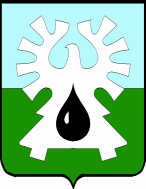 МУНИЦИПАЛЬНОЕ ОБРАЗОВАНИЕ ГОРОД УРАЙХАНТЫ-МАНСИЙСКИЙ АВТОНОМНЫЙ ОКРУГ - ЮГРАКОНТРОЛЬНО-СЧЕТНАЯ ПАЛАТА ГОРОДА УРАЙ28.11.2018                                                                                                                     №110ЗАКЛЮЧЕНИЕна проект решения Думы города Урай«О внесении изменений в бюджет городского округа город Урай на 2018 год  и на плановый период 2019 и 2020 годов»Рассмотрев проект решения Думы города Урай «О внесении изменений в бюджет городского округа город Урай на 2018 год  и на плановый период 2019 и 2020 годов» (далее - Проект), представленный главой города Урай на рассмотрение депутатам Думы города Урай, сообщаем следующее.Решением Думы города от 26.12.2017 №105 «О бюджете городского округа город Урай на 2018 год  и на плановый период 2019 и 2020 годов» с учетом изменений (далее - решение о бюджете города) бюджет городского округа город Урай на 2018 год утвержден со следующими параметрами:доходы – 3 014 510,0 тыс. рублей;расходы – 3 202 346,6 тыс. рублей;дефицит –187 836,6 тыс. рублей.Представленным Проектом предлагается:1. Внести изменения в основные характеристики бюджета городского округа город Урай, а именно:увеличить доходную часть бюджета 2018 года на 396 944,2 тыс. рублей;увеличить расходную часть бюджета 2018 года на 358 017,2 тыс. рублей;дефицит бюджета на 2018 год уменьшить на 38 927,0 тыс. рублей. 2. Перераспределить расходы бюджета города на 2018 в сумме 6 538,1 тыс. рублей между главными распорядителями бюджетных средств, в пределах утвержденного объема бюджетных ассигнований. 3.	Привести классификацию расходов бюджета на 2019-2020 годы в соответствие с бюджетным законодательством.Финансово-экономической экспертизой Проекта установлено:1.Увеличение на 396 944,2 тыс. рублей доходной части бюджета 2018 года произошло за счет увеличения плановых назначений по безвозмездным поступлениям в сумме 356 016,6 тыс. рублей, уточнения суммы в сторону увеличения налоговых доходов и неналоговых доходов на 40 964,2 тыс. рублей.Увеличение безвозмездных поступлений:дотации, предоставляемые бюджету городского округа город Урай из бюджета автономного округа на 22 265,8 тыс. рублей;субсидии на софинансирование расходов, предоставляемых бюджету городского округа город Урай из бюджета автономного округа на 315 685,8 тыс. рублей;субвенции на выполнение отдельных государственных полномочий, предоставляемых бюджету городского округа город Урай из бюджета автономного округа на 17 097,9 тыс. рублей;иные межбюджетные трансферты в сумме 906,9 тыс. рублей;за счет финансового участия организациями, предприятиями и населением города в реализации приоритетного проекта «Формирование комфортной городской среды» в сумме 60,2 тыс. рублей.за минусом возврата остатков субсидий, субвенций, иных межбюджетных трансфертов прошлых лет, имеющих целевое назначение на сумму 36,6 тыс. рублей.	Уточнения налоговых и неналоговых доходов:увеличение плановых показателей  по  налогу на доходы физических лиц (НДФЛ) на 15 457,1 тыс. рублей; увеличение плановых показателей  по налогам на товары (работы, услуги), реализуемые на территории РФ на 1 524,1 тыс. рублей;увеличение плановых показателей по  налогам на совокупный доход на 4 886,4 тыс. рублей; увеличение плановых показателей  по доходам от использования имущества, находящегося в государственной и муниципальной собственности на 12 137,2 тыс. рублей;увеличение плановых показателей  по доходам при пользовании природными ресурсами на 1 875,5 тыс. рублей;увеличение плановых показателей  по доходам от оказания платных услуг (работ) на 154,9 тыс. рублей;увеличение плановых показателей  по доходам от продажи материальных и нематериальных активов 4 697,8 тыс. рублей;увеличение плановых показателей  по доходам в виде штрафов, санкций и возмещения ущерба на 1 014,8 тыс. рублей;увеличение плановых показателей  по прочим неналоговым доходам 92,5 тыс. рублей;снижение поступлений от налога на имущество на 405,0 тыс. рублей;снижение поступлений от гос. пошлины на 471,1 тыс. рублей;	2. Увеличение на 358 017,2 тыс. рублей расходов бюджета на 2018 год увеличиваются за счет:безвозмездных поступлений  в сумме 356 016,6 тыс. рублей и направляются на соответствующие поступлениям цели (в том числе дотация без определения цели 22 265,8 тыс. рублей);за счет средств местного бюджет 2 000,6 тыс. рублей.Остальные доходы направлены на уменьшение размера дефицита бюджета на 38 927,0 тыс. рублей, который  составит 148 909,6  тыс. рублей, что не превышает предельно допустимый уровень, установленный п.3 статьи 921 Бюджетного кодекса РФ.Перераспределение расходов бюджета города в сумме 6 538,1 тыс. рублей осуществлено в пределах утвержденного объема бюджетных ассигнований.Заключение:В результате вносимых изменений уточненные показатели городского бюджета на 2018 год составят:доходы – 3 411 454,2 тыс. рублей;расходы – 3 560 363,8 тыс. рублей;дефицит –148 909,6 тыс. рублей.Дефицит покрывается остатком средств на счете по учету средств местного бюджета, сложившегося по состоянию на 01.01.2018 года в сумме 110 482,6 тыс. рублей, а также за счет средств поступивших от продажи акций и иных форм участия в капитале, находящихся в собственности городских округов в сумме 38 670,9  тыс. рублей.Изменения доходной части бюджета, предусмотренные настоящим Проектом, не противоречат нормам бюджетного законодательства РФ и нашли свое отражение в соответствующих приложениях к решению о бюджете города.В отношении изменения расходной части установлены следующие нарушения и недостатки:В силу пункта 6 части 1 статьи 158 Бюджетного кодекса Российской Федерации (далее – БК РФ) к бюджетным полномочиям главного распорядителя (распорядителя) бюджетных средств) внесение предложений по формированию и изменению лимитов бюджетных обязательств.В нарушение указанного пункта документы главного распорядителя бюджетных средств Думы города Урай об изменении сметных назначений Контрольно-счетной палаты города Урай в сторону уменьшения к данному Проекту администрацией не представлены.Под бюджетными ассигнованиями на исполнение принимаемых обязательств понимаются ассигнования, состав и (или) объем которых обусловлены законами, нормативными правовыми актами (муниципальными правовыми актами), договорами и соглашениями, предлагаемыми (планируемыми) к принятию или изменению в текущем финансовом году, в очередном финансовом году или в плановом периоде, к принятию либо к изменению с увеличением объема бюджетных ассигнований, предусмотренного на исполнение соответствующих обязательств в текущем финансовом году, включая договоры и соглашения, подлежащие заключению получателями бюджетных средств во исполнение указанных законов и нормативных правовых актов (муниципальных правовых актов) (часть 2 статья 174.2.  БК РФ).Игнорирование вышеуказанных требований законодательства, а также замечаний, отраженных в заключении Контрольно-счетной палаты от 01.12.2017 №88 на проект решения Думы города Урай «О бюджете городского округа город Урай на 2018 год и на плановый период 2019 и 2020 годов», в части недостаточности ассигнований на заработную плату, а также гарантированные законодательством выплаты работникам бюджетной сферы муниципального образования в текущем году, привело к необходимости внесения изменений в решение о бюджете в рамках настоящего Проекта, в части увеличения указанных обязательств. Иные замечания устранены в ходе подготовки данного заключения.По результатам проведенной экспертизы представленного Проекта, Контрольно-счетная палата города Урай считает возможным предложить депутатам Думы города Урай принять представленный Проект к рассмотрению, при условии исключения из Проекта изменений бюджетных ассигнований, включенных в нарушение пункта 6 части 1 статьи 158 БК РФ.Исполняющийобязанности председателя                                                              В.В. Садыкова628285, Российская Федерация, Тюменская бласть,Ханты-Мансийский автономный округ-Юграг. Урай, микрорайон 2, дом 60Тел. 23264/факс 23264Е-mail:  ksp@uraу.ru